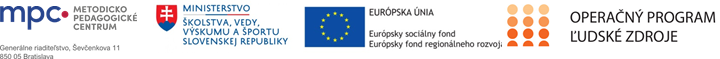 	Štvrťročná správa o činnosti 	Operačný programOP Ľudské zdroje Prioritná os1 Vzdelávanie PrijímateľMetodicko-pedagogické centrumNázov projektuPomáhajúce profesie v edukácii detí a žiakovKód ITMS ŽoP312011Y720Meno a priezvisko zamestnancaMeno a priezvisko PA  + škola (doplniť)Názov a číslo rozpočtovej položky rozpočtu projektu4.6.1.2. Pedagogický asistent v MŠObdobie vykonávanej činnosti01.07.2020 resp. dátum nástupu podľa  zmluvy – 30.09.2020Správa o činnosti:  (V správe je potrebné popisne (súvislým textom) uvádzať konkrétne činnosti a aktivity realizované v danom štvrťroku vyplývajúce z Vašej pracovnej náplne a Plánu práce školy, pri dodržaní ochrany osobných údajov (GDPR).  Nasledujúce formulácie sú len orientačné. Pedagogický asistent v MŠ počas obdobia 01.07.2020 – 30.09.2020 realizoval tieto činnosti:Kompletizácia agendy spojená s návštevami v rodinách,Vedenie agendy spojenej so starostlivosťou o pomôcky a materiál,Spracovanie návrhu zmien a doplnenie pomôcok a materiálu,Dopĺňanie pomôcok a materiálu podľa dohody s pedagogickými zamestnancami a podľa potrieb MŠ.Príprava databázy detí a rodičov (zákonných zástupcov) detí so ŠVVP.Spolupráca pri príprave učebných pomôcok. Príprava stretnutí a spolupráce s rodičmi (zákonnými zástupcami dieťaťa). Spolupráca pri príprave a organizácii školských podujatí v šk. roku 2020/2021.  Príprava štandardných alebo už hotových pomôcok a materiálu na výchovno-vzdelávaciu činnosť, Tvorba vlastných pomôcok podľa dohovoru s pedagogickými zamestnancami a podľa potrieb výchovno-vzdelávacej činnosti,Tvorba prostredia školy a triedy podľa dohovoru s pedagogickými zamestnancami a podľa potriebParticipácia pri prijímaní/odovzdávaní dieťaťa od rodiča/rodičovi;Asistencia pri sebaobslužných činnostiach pri príchode/odchode dieťaťa;Pomoc rodičom pri sebaobslužných činnostiach dieťaťa pri príchode/odchode;Realizácia ranného filtra (kontrola zdravotného a hygienického stavu dieťaťa);Individuálna/ skupinová výchovno-vzdelávacia činnosť podľa pokynov učiteľky v hrách a činnostiach podľa výberu detí, pri zdravotnom cvičení, vo vzdelávacej aktivite a pri pobyte vonku; (popísať konkrétne hry)Vedenie výchovno-vzdelávacích činností pod dozorom učiteľa; (rozpísať jednotlivé témy)Spolupráca s pedagogickými zamestnancami MŠ pri tvorbe učebných pomôcok; (konkretizovať)Návšteva v rodine dieťaťa; (uvádza len PA, ktorý v MŠ realizoval túto aktivitu)Kompletizácia dokumentácie súvisiacej so spoluprácou s rodičmi detí;Spolupráca pri organizovaní školskej akcie;Činnosti vyplývajúce zo zaradenia do adaptačného vzdelávania; Zoznam výstupov činnosti (prílohy):* Príloha : Fotodokumentácia: Asistencia pedagogického asistenta počas výchovno-vzdelávacích    činností v materskej škole;Príloha : Správa, prezenčná listina z návštevy v rodine  (ak relevantné)*Nehodiacu sa prílohu vymazaťVypracoval (meno, priezvisko, dátum)Meno a priezvisko (doplniť), 01.10.2020PodpisSchválil (meno, priezvisko riaditeľa, dátum)Meno a priezvisko (doplniť), 01.10.2020Podpis